Dear Friends, 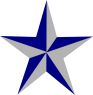   On Saturday July 15th, 2017 we are inviting you to join us to benefit our Officer that was injured in the line of duty of February 7th, 2017 Brian Arterburn. We are here to raise money for Officer Brian’s recovery. Officer Brian has a long road ahead and as most of you know he is getting stronger everyday and recovering well thanks to everyone’s support and prayers.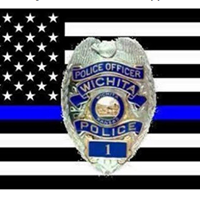 The day’s Events will begin at 8:00 am with check-in and registration.  Tee Time begins at 9:30 AM with a shot gun start. Lunch will be provided.   After lunch we will be awarding prizes to our winners! There will be longest drive awards, longest putt awards, and Closest to the pin awards. We will be announcing 1st, 2nd, 3rd and last place awards in the club house after lunch as well. Don’t miss out on your chance to participate in a great day of golf, support Officer Brian and win fabulous prizes! Sponsorship opportunities are also available. If you are interested in helping to sponsor the event please contact Gene Vitarelli at 316.807.6330. Donations for prizes are welcome.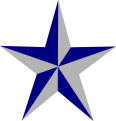 We appreciate your participation and any additional contribution you can add to this important event. We look forward to seeing you there!  ~ The Arterburn Family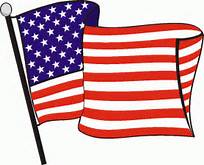 SCHEDULE OF EVENTS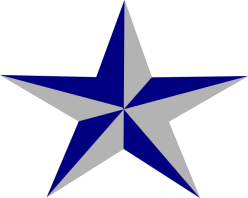 8:00AMRegistration 9:30 AM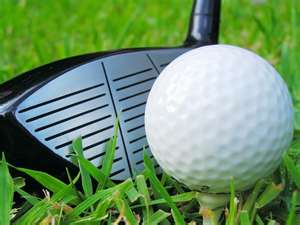 Tee Time		12:30 PMLunch1:30 PMPrizes & AwardsIndividual Registration: $ 100.00Team Registration: $400.00Includes: Cart, Green Fees, Lunch & Practice Balls	Or be a Sponsor…..Sponsorship Levels: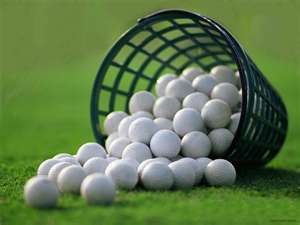 Friend Sponsor $ 50.00                                           Prize Sponsor $100.00                                                    Hole Sponsor $ 200.00                                                               Event Sponsor $ 500.00REGISTRATION FORM   	  Team Information                                      Player1:                                                    Player2:		                                    Player3:		                                         Player4:	                                                                                Contact information: REQUIRED                   Address:			                              State, City, Zip (Suite #):Email Address or Phone Number:Sponsorship & Donation DEADLINE DATE FOR SPONSORS: July 10th, 2017 please one: 			            Friend – $50	Prize - $100                                              Hole - $ 200	 Event - $500                                   Method of Payment	   	                  Check   please make checks to “Sierra Hills golf club” Terms: Mail prior to tournament day or pay day of.			                        Invoice  Terms: payment due on or before tournament date  		                Cash Terms: ONLY accepted day of tournament                   		   CC  Terms: ONLY accepted day of tournament                                                            Please Remit form back to:                          Sierra Hills Golf Club                                              PO Box 780402. Wichita. KS 67278                                              Contact Name: Andrea Bramhall                               Email: andrea@cherrywood.kscoxmail.com GRAND TOTAL $                                                          Donation Receipt?  YES    NO    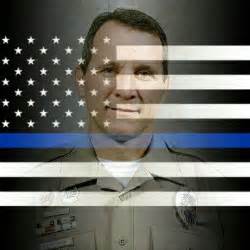 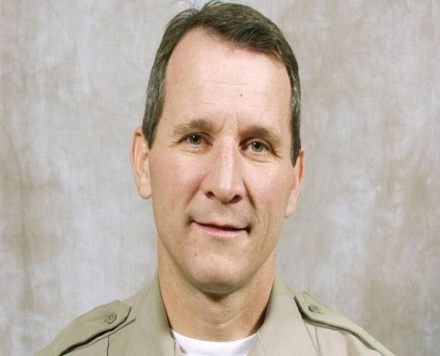 Father, hold us in your caring arms.Embrace us with your life-giving love.Apply your resurrecting hands to ourWounded places. It is your power thatHeals, it is your will that we live in goodHealth as our souls seek you. Now, in ourTime of need, deliver us from our afflictions.    ~ AMEN Thank you for your support	   and prayers!